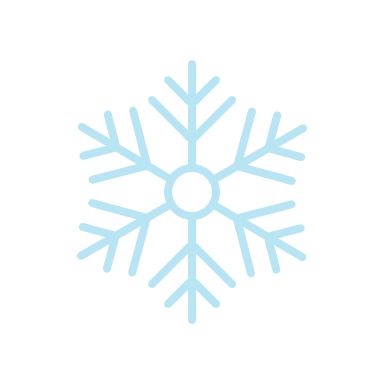 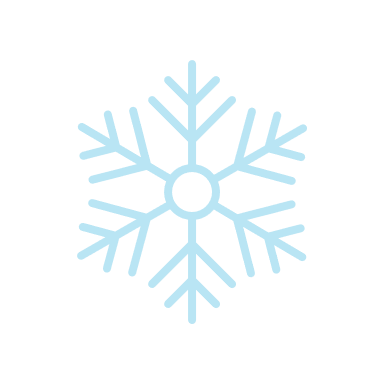 Lösungsblatt zum Neujahrsgewinnspiel
Lösungswort:     1          2         3          4         5          6         7         8          9         10       11        12       13       14        15 -